Gymnasium der Benediktiner SchäftlarnSprachliches Gymnasium, Humanistisches Gymnasium (LEF/Gr) Benediktinerabtei Schäftlarn, 82067 Kloster Schäftlarn, Tel  08178 7920, Fax  08178 7972,Email  gymnasium@abtei-schaeftlarn.de, Homepage  www.abtei-schaeftlarn.deKloster Schäftlarn, 3. Juni 20193. Elternbrief 2018/19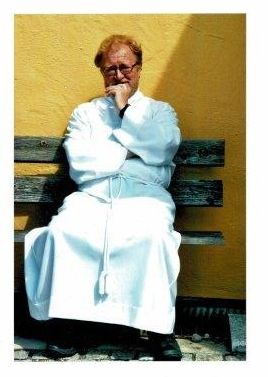 Sehr geehrte Eltern, Pater Johannes Ott OSB, unserem langjährigen Lehrer, Internatsleiter und Seelsorger in Schule und Pfarrei, gratulieren wir sehr herzlich zum 40-jährigen Jubiläum seiner Priesterweihe (übrigens durch den späteren Papst Benedikt). Seine „Lehr-Andachten“ in der Internatskapelle zu Sankt Nikolaus, Sankt Benedikt, mit Asche-Kreuz und Blasius-Segen prägen alljährlich unsere Schulseelsorge. Danke dafür!Das Abitur ist nun fast schon geschafft und hat uns natürlich in den zurückliegenden Wochen ganz beansprucht. Mit 2,2 hat auch der diesjährige Jahrgang wieder ein recht gutes Gesamtergebnis. Wir freuen uns mit unseren Absolventinnen und Absolventen!Davor waren die Aufführungen unserer Theatergruppe auch in diesem Jahr wieder ein besonderer Höhepunkt. Wer Engagement und Können der Truppe um Dr. H. Schmid und A. Sauer erlebt hat, kann nur beeindruckt sein (siehe auch „Berichte aus dem laufenden Schuljahr“ unter http://www.abtei-schaeftlarn.de/gymnasium-internat/ ). 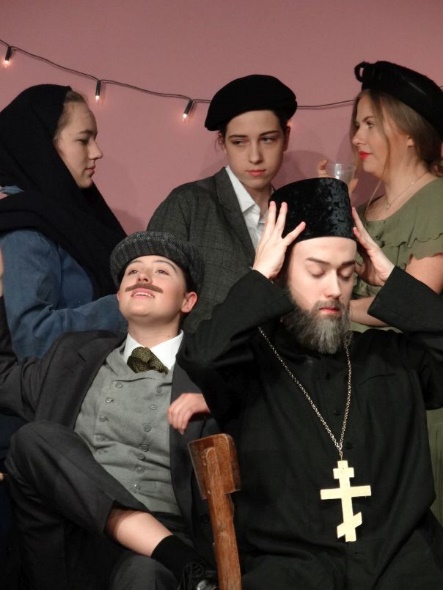 Direkt vor den Osterferien hatten vor allem die Schülerinnen und Schüler der Unterstufe großen Spaß beim Schulfasching, für den die SchülersprecherInnen und die PräfektInnen sich heuer haben viel einfallen lassen.Ein geisterfülltes Pfingstfest und dann einen guten Endspurt!W. Sagmeister, SchulleiterPersonaliaNeu bei uns schon seit dem Halbjahreswechsel sind Herr Studienrat i.K. Daniel Nagler (Biologie und Chemie) und Frau Studienrätin i.K. Barbara Winderl (Mathematik und Latein). Wir wünschen für die neue Aufgabe alles Gute!Sommerkonzert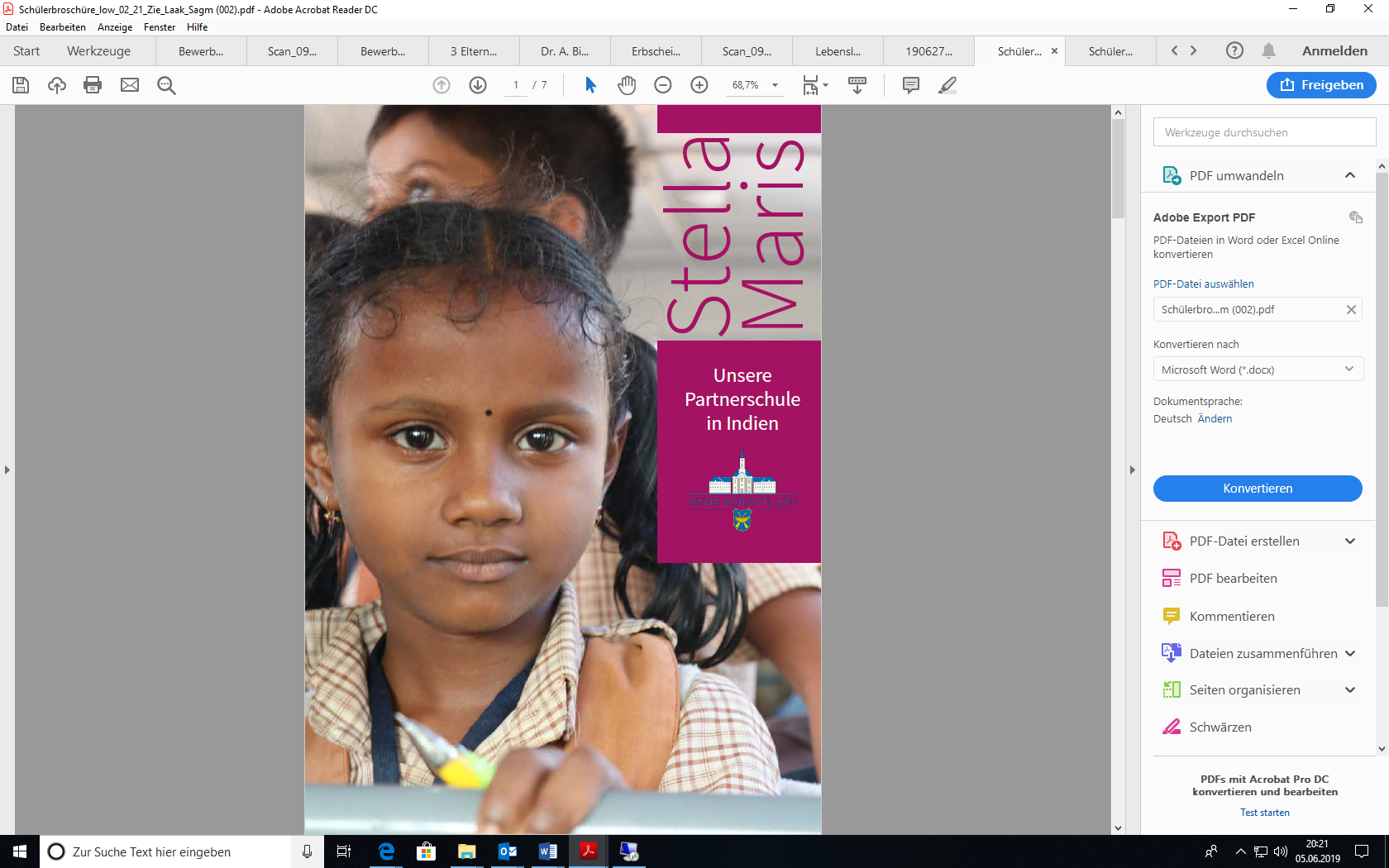 Auf unser diesjähriges Sommerkonzert, schon am Donnerstag, 6. Juni 2019 um 19 Uhr in der Aula, sei noch einmal besonders hingewiesen. Geschenk-BroschüreGleichzeitig mit diesem Elternbrief erhalten Sie zwei Exemplare der Broschüre „Stella Maris“ über Akhila und Nikhil von unserer Partnerschule. Die beiden haben unsere SchülerInnen aus dem Q11 P-Seminar mit zu sich nach Hause genommen. Dabei ist ein schöner Bericht über das Leben der Kinder in Banjara und an unserer Partnerschule entstanden. Geben Sie bitte ein Exemplar der Broschüre weiter und unterstützen Sie Ihre Tochter / Ihren Sohn bei der Suche nach Sponsoren für den Lauf beim Sommerfest!Mehr Infos unter http://www.abtei-schaeftlarn.de/gymnasium-internat/schulleben/indische-partner-schule/.Mathematik-WettbewerbBeim diesjährigen Mathematik-Wettbewerb Känguru wurden prämiert: Immanuel Lorenzl (5c), Julian Breuer (5b), Lea Maria Weissenfels (5c) sowie Ann-Kathrin Marko, Ann-Sophie Zacharias, Pirmin Jäger und Benedikt Morsch (alle 7b). Herzlichen Glückwunsch!Kreis-Sieger beim Lese-WettbewerbUnser diesjähriger Schulsieger beim Lesewettbewerb Josef Kramer (Klasse 6a) hat uns auch beim Kreis- und Bezirkswettbewerb erfolgreich vertreten und ist nun auch Landkreissieger. Herzlichen Glückwunsch!Elternbeiratsabend zur Digitalisierung Schon im April lud der Elternbeirat zu einem pädagogischen Vortrag „Digitalisierung – wie sieht die Welt von morgen aus“ in die Aula ein. Einige Informationen zu diesem interessanten Thema finden Sie auf der Seite des Elternbeirates: https://eb-gym-schaeftlarn.de/  . DELF - Diplôme d'Etudes en Langue Française 71 Schülerinnen und Schüler unserer 8. und 9. Klassen haben in den letzten Wochen ein Französisches Sprachzertifikat erworben. Beim Internetwettbewerb hat eine Gruppe aus der 10a – Lina Ehehalt, Valerie Pfändtner, Zofia Stolzenberg und Emilia Wilhelm den ersten Platz in Bayern erreicht. Allen herzlichen Glückwunsch!Schäftlarner KonzerteSeit Jahrzehnten schon sind die weithin bekannten Schäftlarner Konzerte Höhepunkte des Kulturlebens. Mit Musikern des Bayerischen Staats- und des Rundfunkorchesters sowie der Münchner Philharmoniker werden alljährlich bedeutende Werke in der Klosterkirche zur Aufführung gebracht. Die nächsten Aufführungen sind jeweils Samstag 19 Uhr am 29. Juni und 20. Juli. Weiteres unter http://www.schaeftlarner-konzerte.de.Ärztliches Attest An Tagen mit Schulaufgaben oder anderen angekündigten Leistungserhebungen ist bitte stets ein ärztliches Attest zur Entschuldigung vorzulegen.Vorzeitiges Unterrichtsende U. a. wegen Konferenzen muss der Unterricht am Dienstag, 16. Juli, Mittwoch, 17. Juli, Freitag, 19. Juli, Dienstag, 23. Juli, und Mittwoch, 24. Juli vorzeitig enden. Bitte beachten Sie die genauen Zeiten unter „Termine“. Wir bitten um Verständnis.Kuchenspenden für das SommerfestSchon jetzt bitten wir um Spenden für das Kuchenbuffet beim Sommerfest am vorletzten Schultag, 25. Juli.Termine:Mo 3. Jun:		Infoabend zur 3. Fremdspr. Französisch oder Griechisch für die 7. Kl., Aula, 19 UhrDo 6. Jun:		Sommerkonzert, 19 Uhr AulaFr 7. Jun:		Gottesdienste (Pfingsten), 9 Uhr Jg. 5-7, 10 Uhr Jg. 8-11, Kirche		Unterrichtsende 11.30 Uhr, Abfahrt der Busse 11.35 UhrSa 8.  bis So 23. Jun:	Pfingstferien 24. Jun bis 28. Jun:	Jakobs-Weg, P-Seminar Q1124. Jun bis 6. Jul:		Sommerlager der Klassen 7abcFr 28. Jun:		Abiturgottesdienst 15 Uhr in der Kirche, anschl. Zeugnisverleihung in der TurnhalleMo 8. bis Fr 12. Jul:	Betriebs-Praktikum der 9. Klassen		Berlin-Fahrt der 10. KlassenDo 11. Jul:		Benedikts-Tag, 11 Uhr Pontifikal-Gottesdienst für Schüler, Eltern und LehrerFr 12. bis Mi 17. Jul:	Alpenüberquerung Q11 P-SeminarMo 15. bis Fr. 19. Jul: 	Taize-Fahrt für die 9., 10. und 11. KlassenMo 15. bis Di 23. Jul:	Sport-Turniere: Fußball, Hockey und Völkerball, Unterstufe bzw. Mittel-/OberstufeDi 16., Mi 17.& Fr 19. Jul:	Zeugniskonferenzen, 13.45 Uhr Abfahrt der BusseMo 22. Jul:	Elternabend der kommenden 5. Klassen, 19 Uhr Aula 	Di 23. Jul:	13:45 Uhr Abfahrt der BusseMi 24. Jul:	Sponsorenlauf 8. bis 11. Klassen	13:45 Uhr Abfahrt der BusseDo  25. Jul: 	Sommerfest: 	14 Uhr   Festlicher Gottesdienst für Schüler, Lehrer und Eltern	ab 15 Uhr  Akrobatik- und Musik-Darbietungen, Tombola, 			       Endspiele der Volley- u. Fußball-Turniere	15.30 Uhr: Sponsorenlauf 7. Klassen; 16.15 Uhr: 6. Klassen; 17 Uhr: 5. Klassen	ab 18 Uhr bis in den Abend   –  Sommerfest mit Live-Musik 	und Elternbeirats-BiergartenFr 26. Jul:	Zeugnisvergabe, Abfahrt der Busse 10.35 Uhr, Ferien-Beginn_________________________________________________________________________________________________________________________________________________________________________Falls Sie diesen Elternbrief nicht digital erhalten: Bitte diesen Abschnitt bis Mittwoch, 26. Juni 2019 beim Klassenleiter abgebenDen 3. Elternbrief 2018/19 haben wir erhalten. Name des/r Schülers/in …………………………………Klasse ……     Unterschrift eines Erziehungsberechtigten  ………………………………………………… 